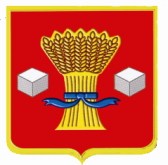 АдминистрацияСветлоярского муниципального района Волгоградской областиПОСТАНОВЛЕНИЕот  30.12.2020                     № 2405Об утверждении Порядка определения объема и условий предоставления муниципальным бюджетным и автономным учреждениям Светлоярского муниципального района (Светлоярского городского поселения)Волгоградской областисубсидий на иные цели	В соответствии с Бюджетным кодексом Российской Федерации, постановлением Правительства Российской Федерации от 22 февраля 2020 года № 203 «Об общих требованиях к нормативным правовым актам и муниципальным правовым актам, устанавливающим порядок определения объема и условия предоставления бюджетным и автономным учреждениям субсидий на иные цели», руководствуясь Уставом Светлоярского муниципального района Волгоградской области, Уставом Светлоярского городского поселения Светлоярского муниципального района Волгоградской области,п о с т а н о в л я ю:Утвердить Порядок определения объема и условий предоставления муниципальным бюджетным и автономным учреждениям Светлоярского муниципального района (Светлоярского городского поселения) Волгоградской области субсидий на иные цели (далее - Порядок) (прилагается).Постановление администрации Светлоярского муниципального района Волгоградской области от 01.08.2019 № 1511 «Об утверждении Порядка определения объема и условий предоставления муниципальным бюджетным и автономным учреждениям Светлоярского муниципального района (Светлоярского городского поселения) Волгоградской области субсидий на иные цели», признать утратившим силу.Настоящее постановление вступает в силу с момента его подписания и распространяет свое действие на правоотношения, возникшие с 01.01.2021.Отделу по муниципальной службе, общим и кадровым вопросам администрации Светлоярского муниципального района Волгоградской области (Иванова Н.В.) разместить настоящее постановление на официальном сайте Светлоярского муниципального района Волгоградской области.Отделу бюджетно-финансовой политики администрации Светлоярского муниципального района Волгоградской области (Коптева Е.Н.) разместить настоящее постановление на финансовом портале официального сайта Светлоярского муниципального района Волгоградской области.Контроль исполнения настоящего постановления возложить на начальника отдела бюджетно-финансовой политики администрации Светлояр-ского муниципального района Волгоградской области Подхватилину О.И. Глава муниципального района                                                           Т.В. РаспутинаАбраменко Е.Н.                                                                                          УТВЕРЖДЕН                                                                                    постановлением администрации                                                                                   Светлоярского муниципального                                                                                   района Волгоградской области                                                                                   от 30.12.2020 № 2405 Порядок определения объема и условий предоставления муниципальным бюджетным и автономным учреждениям Светлоярского муниципального района (Светлоярского городского поселения) Волгоградской области субсидий на иные цели Общие положения. 1.1. Настоящий Порядок разработан в соответствии с Бюджетным кодексом Российской Федерации и определяет правила предоставления целевой субсидии муниципальным бюджетным и автономным учреждениям Светлоярского муниципального района (Светлоярского городского поселения) Волгоградской области на иные цели, не связанные с возмещением нормативных затрат на оказание учреждением в соответствии с муниципальным заданием муниципальных услуг (работ), а также с осуществлением полномочий по исполнению обязательств перед физическим лицом, подлежащих исполнению в денежной форме, и осуществлением бюджетных инвестиций (далее – целевая субсидия).1.2. Целевые субсидии предоставляется в целях финансового обеспечения следующих расходов муниципальных бюджетных и автономных учреждений Светлоярского муниципального района (Светлоярского городского поселения) Волгоградской области (далее - Учреждения):1.2.1. ремонт недвижимого имущества, затраты на который не включены в объем финансового обеспечения выполнения муниципального задания;1.2.2. приобретение оборудования, не относящегося к капитальным вложениям, затраты на которое не включены в объем финансового обеспечения выполнения муниципального задания;1.2.3. возмещение ущерба в случае чрезвычайной ситуации;1.2.4. другие цели, не включаемые в муниципальное задание (конкретные цели целевой субсидии указываются в соглашении о предоставлении целевых субсидий на иные цели).В случае  предоставления целевой субсидии для реализации регионального проекта (государственной программы), входящего в состав соответствующего национального проекта (программы) (далее - региональный проект), в наименовании целевой субсидии дополнительно указывается наименование регионального проекта. Целевая субсидия предоставляется Учреждениям главными распорядителями бюджетных средств, в ведении которых они находятся (далее – ГРБС).Условия и порядок предоставления Субсидии. 2.1. Предоставление целевой субсидии осуществляется ГРБС в соответствии со сводной бюджетной росписью, утвержденной в установленном порядке, и лимитами бюджетных обязательств, доведенными ГРБС.2.2. Объем и получатели целевой субсидии на осуществление расходов, указанных в пункте 1.2 настоящего Порядка, определяются ГРБС при представлении Учреждениями следующих документов:2.2.1. заявки с обоснованием необходимости проведения указанных расходов по произвольной форме;2.2.2. пояснительной записки, содержащей обоснование необходимости предоставления целевой субсидии, включая расчеты и обоснования суммы, в том числе предварительную смету на выполнение соответствующих работ (оказание услуг), проведение мероприятий, приобретение имущества (за исключением недвижимого имущества), а также предложения поставщиков (подрядчиков, исполнителей), статистические данные и (или) иную информацию;2.2.3. перечня объектов, подлежащих ремонту, акта обследования таких объектов и дефектной ведомости, предварительной сметы расходов - в случае если целью предоставления целевой субсидии является проведение ремонта (реставрации);2.2.4. программу мероприятий - в случае если целью предоставления целевой субсидии является проведение мероприятий, в том числе конференций, симпозиумов, выставок;2.2.5. информации о планируемом к приобретению имуществе - в случае если целью предоставления целевой субсидии является приобретение имущества;2.2.6. информации о количестве физических лиц (среднегодовом количестве), являющихся получателями выплат, и видах таких выплат - в случае если целью предоставления целевой субсидии является осуществление указанных выплат;2.2.7. иную информацию в зависимости от цели предоставления целевой субсидии.2.3. Рассмотрение документов и принятие решения о предоставлении целевой субсидии осуществляется ГРБС в течение 10 (десяти) рабочих дней со дня поступления от Учреждений документов, представленных пунктом 2.2. настоящего Порядка.2.4. Основаниями для отказа в предоставлении Учреждению целевой субсидии являются:2.4.1. несоответствие представленных учреждением документов требованиям, указанным в пункте 2.2 настоящего Порядка, и (или) непредставление (предоставление не в полном объеме) указанных документов;2.4.2. недостоверность информации, содержащейся в документах, представленных Учреждением;2.4.3. отсутствие необходимого объема лимитов бюджетных обязательств на предоставление целевой субсидии на соответствующий финансовый год и плановый период, доведенных ГРБС на цели, указанные в пункте 1.2 настоящего Порядка.2.5. Размер целевой субсидии и (или) порядок расчета размера целевой субсидии с указанием информации, обосновывающей ее размер (формулы расчета, порядок их применения и (или) иная информация, исходя из целей предоставления целевой субсидии), источник ее получения, за исключением случаев, когда размер целевой субсидии определен решением о бюджете Светлоярского муниципального района (Светлоярского городского поселения) Волгоградской области, нормативным правовым актом (правовым актом) администрации Светлоярского муниципального района Волгоградской области, определяются на основании документов, указанных в пункте 2.2 настоящего Порядка.2.6. В случае определения получателя целевой субсидии по результатам конкурса (отбора) ГРБС разрабатывает и утверждает постановление администрации Светлоярского муниципального района Волгоградской области с определением критерий, порядка и способа проведения конкурса (отбора). 2.7. В целях предоставления целевой субсидии, между ГРБС и Учреждением заключается соглашение в соответствии с типовой формой, утвержденной постановлением администрации Светлоярского муниципального района Волгоградской области.2.8. Предоставление целевой субсидии осуществляется при условии соблюдения Учреждениями на 1-е число месяца, предшествующего месяцу, в котором планируется принятие решения о предоставлении целевой субсидии, требований об отсутствии у учреждения неисполненной обязанности по уплате налогов, сборов, страховых взносов, пеней, штрафов, процентов, подлежащих уплате в соответствии с законодательством Российской Федерации о налогах и сборах, просроченной задолженности по возврату в бюджет целевой субсидии, бюджетных инвестиций, предоставленных в том числе в соответствии с иными правовыми актами, за исключением случаев предоставления целевой субсидии на осуществление мероприятий по реорганизации или ликвидации учреждения, предотвращение аварийной (чрезвычайной) ситуации, ликвидацию последствий и осуществление восстановительных работ в случае наступления аварийной (чрезвычайной) ситуации, погашение задолженности по судебным актам, вступившим в законную силу, исполнительным документам, а также иных случаев, установленных действующим законодательством.2.9. Результаты предоставления целевой субсидии и показатели, необходимые для достижения результатов, включая показатели в части материальных и нематериальных объектов и (или) услуг, планируемых к получению при достижении результатов, отражаются в соглашении и являются его неотъемлемой частью.2.10. Перечисление целевой субсидии осуществляется в соответствии с графиком перечисления целевой субсидии, отраженным в соглашении и являющимся его неотъемлемой частью.3. Требования к отчетности3.1. Отчетность о достижении результатов, указанных в пункте 1.2. настоящего Порядка, и отчетность об осуществлении расходов, источником финансового обеспечения которых является целевая субсидия, предоставляется Учреждением по формам и срокам, установленным соглашением.3.2. ГРБС вправе устанавливать в соглашении дополнительные формы представления учреждением указанной отчетности и сроки их представления.4. Порядок осуществления контроля за соблюдением целей,условий и порядка предоставления целевой субсидиии ответственность за их несоблюдение4.1. Не использованные на начало текущего финансового года остатки средств целевой субсидии могут быть использованы Учреждением в текущем финансовом году  на достижение целей, установленных при предоставлении целевой субсидии, на основании решения ГРБС, принятого в соответствии с бюджетным законодательством Российской Федерации, в срок до 01 октября текущего года.4.2. Решение о наличии потребности в направлении не использованных на начало текущего финансового года остатков средств целевой субсидии на достижение целей, установленных при предоставлении целевой субсидии, в текущем финансовом году принимается ГРБС не позднее 10 рабочих дней со дня получения от Учреждения документов, обосновывающих указанную потребность, но не позднее 1 марта текущего финансового года.4.3. Остатки средств целевой субсидии, не использованные на начало текущего финансового года, при отсутствии решения ГРБС о наличии потребности в направлении этих средств на достижение целей, установленных при предоставлении целевой субсидии, в текущем финансовом году подлежат возврату в доход бюджета Светлоярского муниципального района (Светлоярского городского поселения) Волгоградской области (далее – бюджет) в срок до 1 марта года, следующего за отчетным годом.4.4. Контроль за соблюдением целей и условий, установленных при предоставлении целевой субсидии, осуществляется ГРБС и органом муниципального финансового контроля.4.5. Руководитель Учреждения несет ответственность за осуществление расходов на цели, указанные при выделении целевой субсидии, в соответствии с законодательством Российской Федерации.4.6. В случае установления по итогам проверок, проведенных ГРБС, а также органом муниципального финансового контроля, фактов нарушения условий и целей предоставления целевой субсидии, соответствующие средства целевой субсидии подлежат возврату в бюджет:4.6.1. на основании требования ГРБС - в течение 30 рабочих дней со дня получения требования о возврате указанных средств в объеме целевой субсидии, использованном с допущением нарушения;4.6.2. на основании представления и (или) предписания органа муниципального финансового контроля - в сроки, установленные в соответствии с бюджетным законодательством Российской Федерации. 4.7. В случае установления ГРБС и (или) уполномоченным органом муниципального финансового контроля фактов недостижения результатов предоставления целевой субсидии, показателей, необходимых для достижения результатов предоставления целевой субсидии, установленных в настоящем Порядке и соглашении, соглашение по решению ГРБС может быть расторгнуто в одностороннем порядке, а средства в объеме неиспользованного объема целевой субсидии на дату расторжения соглашения или на 1 января года, следующего за отчетным (по окончании срока действия соглашения), подлежат возврату в бюджет.4.8. Основанием для освобождения Учреждения от применения мер ответственности, предусмотренных пунктом 4.7 Порядка, является документально подтвержденное наступление обстоятельств непреодолимой силы, препятствующих исполнению Учреждением соответствующих обязательств.